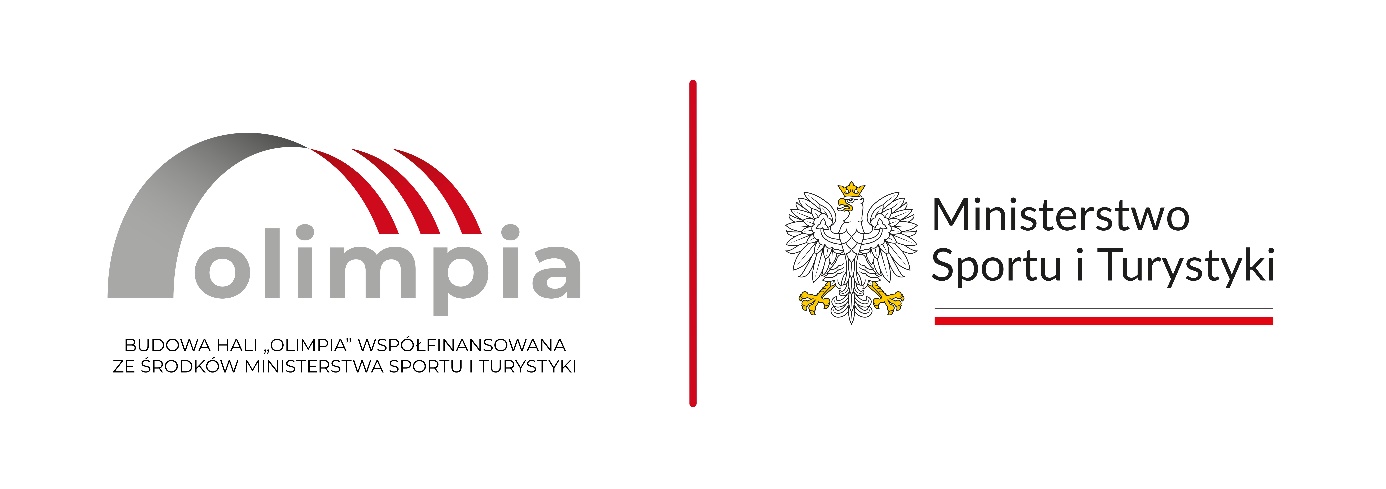 Włocławek, dnia 03 listopada 2023 r.ZP.272.1.22.2023INFORMACJA Z OTWARCIA OFERTDotyczy: postępowanie o udzielenie zamówienia publicznego pn. „Budowa nowego boiska wielofunkcyjnego o wymiarach pola gry 20 m x 40 m wraz z zadaszeniem o stałej konstrukcji przy Powiatowym Centrum Kształcenia Zawodowego i Ustawicznego 
w Chodczu”, prowadzone w trybie podstawowym na podstawie art. 275 pkt 1 ustawy z dnia 11 września 2019 r. - Prawo zamówień publicznych (Dz. U. z 2023 r., poz. 1605, ze zm.) (bez negocjacji).OGŁOSZENIE O ZAMÓWIENIU nr 2023/BZP 00435975 z dnia 2023-10-10ID postępowania: ocds-148610-e1578bbc-667d-11ee-a60c-9ec5599dddc1Działając na podstawie art. 222 ust. 5 ustawy z dnia 11 września 2019 r. - Prawo zamówień publicznych informuję, o:1) nazwach albo imionach i nazwiskach oraz siedzibach lub miejscach prowadzonej działalności gospodarczej albo miejscach zamieszkania wykonawców, których oferty zostały otwarte;2) cenach lub kosztach zawartych w ofertach.Oferta nr 1Urbański Sp. z o.o.ul. Bolesława Chrobrego 151, 87-100 ToruńCena oferty brutto: 8.924.949,72 złOferta nr 2Girder Sp. z o.o.ul. Aleja Jana Pawła II 111, 87-800 WłocławekCena oferty brutto: 9.328.143,79 złOferta nr 3Przedsiębiorstwo Wielobranżowo – Usługowo – Produkcyjne „Przembud” Sp. z o.o.ul. Falbanka 18, 87-800 WłocławekCena oferty brutto: 8.579.988,00 złOferta nr 4MBI Sp. z o.o.ul. Wojskowa 11, 87-800 WłocławekCena oferty brutto: 10.824.000,00 złOferta nr 5KONSORCJUM FIRM: KA-BO BORKOWSKI Spółka Komandytowa (LIDER KONSORCJUM)ul. Płocka 28 B,  87-800 Włocławek, FIDEM BUDOWNICTWO JOANNA TARNECKA (PARTNER KONSORCJUM)ul. Licealna 2/16, 87-610 Dobrzyń nad WisłąCena oferty brutto: 11.200.000,00 złOferta nr 6PGTB Sp. z o. o.ul. Płocka 15, 87-800 WłocławekCena oferty brutto: 11.149.757,91 złRoman GołębiewskiStarosta WłocławskiDo zamieszczenia:1. Strona internetowa prowadzonego postępowania2. a/a